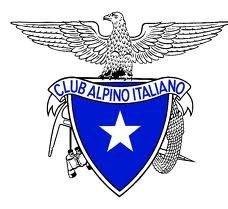 CAI VILLASANTA Sez. A.Oggioni      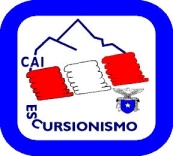                     Domenica 23 Aprile 2017ESCURSIONE sulla VIA FRANCIGENA : TAPPA 21Percorso: SS 62 della Cisa in Loc. Cavazzola 720mt. – Castellonchio 912mt. – Case di M. Marino 990mt.- Berceto 807mt.- Felgara 946mt.- M.Valoira 1230mt. – P. della Cisa 1041mt.Dislivello: 600mt. ( + alcuni saliscendi )Difficoltà: E/Escursionistico Tempo totale: tutto il giorno ! circa 15 kmSegnaletica: vedi foto – cartelli bianco – rosso - Via Francigena Note: pranzo al sacco – sosta a Berceto per visita duomo e altro…La Via Francigena, Franchigena, Francisca o Romea è quel fascio di vie, dette semplicemente anche vie Romee, che conducevano dall'Europa settentrionale, in particolare dalla Francia (la "Via dei Franchi"), verso Roma… Delle grandi strade che solcarono l'Europa del Medioevo una delle più importanti fu proprio la Via Francigena che univa Roma alla Francia e alla Gran Bretagna………. Il percorso stradale segnalato con appositi cartelli turistici, è anche un percorso trekking di grande fascino. Su carrarecce e mulattiere dalla Loc. Cavazzola si arriva a Castellonchio. Il percorso incrocia e percorre ancora alcuni tratti di SS fino a Berceto ( visita al Duomo di San Moderanno). Un misto di strade asfaltate, sterrati e sentieri accompagna l'ascesa del Monte Valoria 1230mt., da cui si gode uno spettacolare panorama. Il tracciato attraversa il territorio Parmense salendo in maniera dolce dall’ampia Pianura Padana, tra colline, vigneti, boschi di quercia, carpino e castagno,fino alle faggete e alle brughiere delle zone più alte. Diversi saliscendi ci conducono al Passo della Cisa ; un valico appenninico situato ad un'altitudine di circa 1041 m s.l.m. tra le province di Parma e Massa - Carrara. Esso separa l'Appennino ligure dall'Appennino tosco-emiliano e permette i collegamenti tra l'alta val Taro e la Lunigiana. In prossimità del passo, al termine di una ripida scalinata, si trova una chiesetta dedicata a Nostra Signora della Guardia, meta di pellegrinaggio. Al passo ci attende il pullman per il rientro.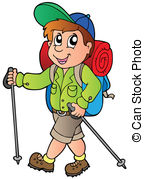 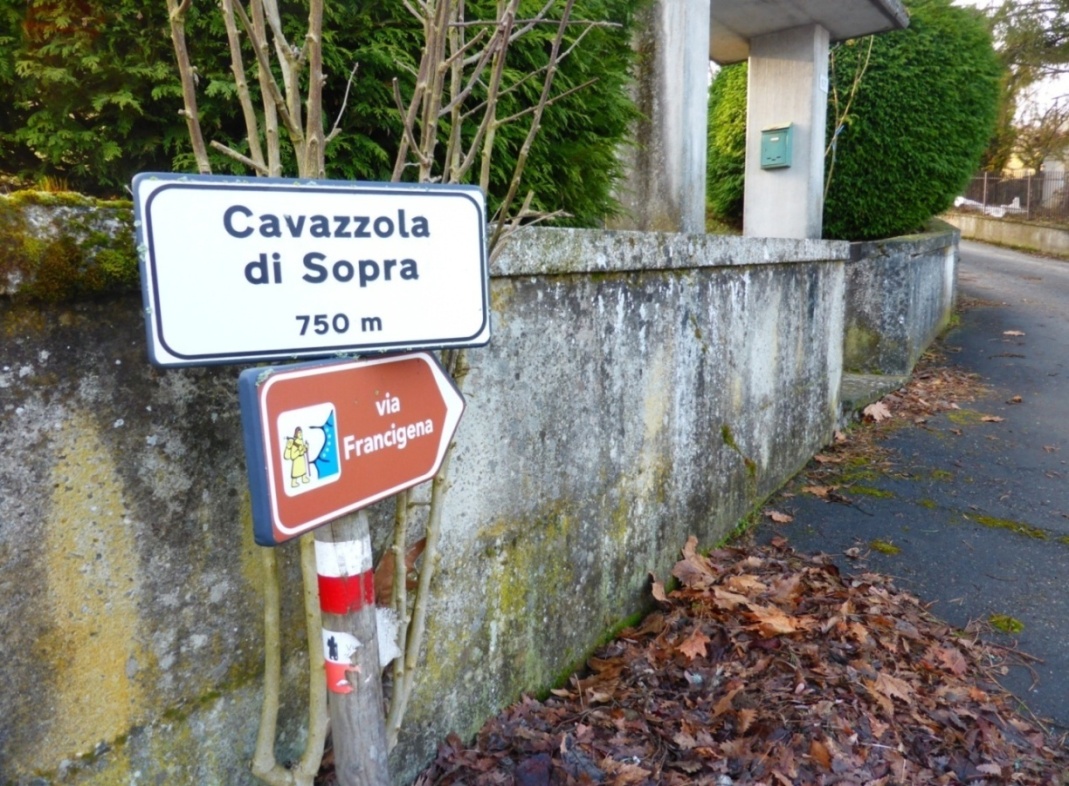 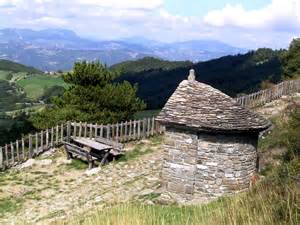 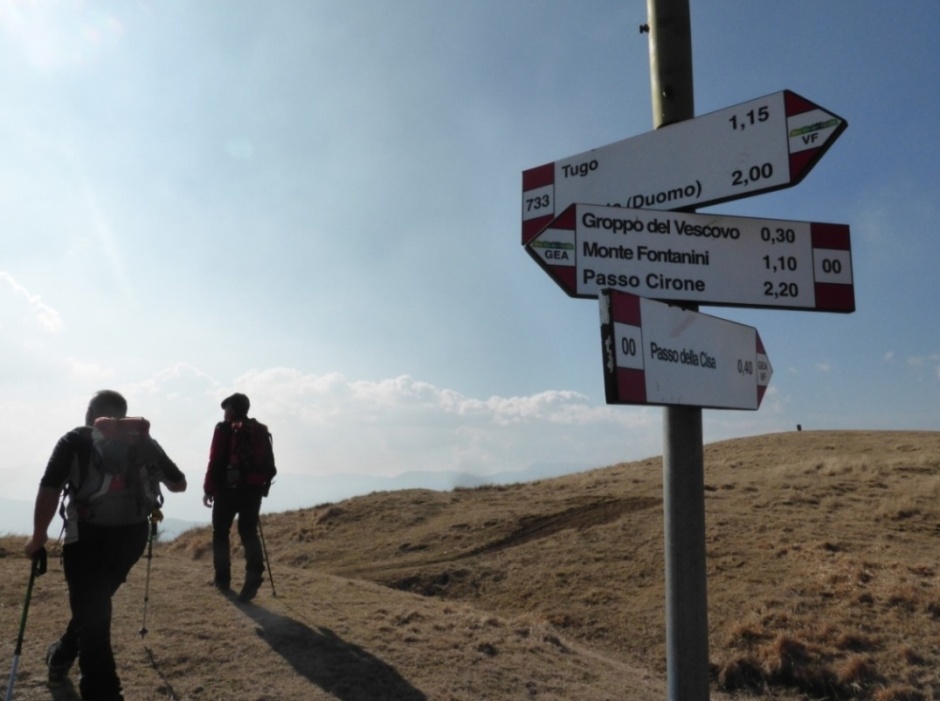 Informazioni: DUOMO di BERCETO: in epoca longobarda probabilmente dedicato a Sant’Abbondio, si legò indissolubilmente alla memoria di San Moderanno dopo il miracolo legato alle reliquie di San Remigio. Dell’antica abbazia nulla è rimasto, mentre l’attuale struttura è dovuta principalmente ai lavori fatti realizzare nel XV secolo da Pier Maria Rossi. Le opere scultoree vanno dal pluteo longobardo reimpiegato nell’altare, ai bassorilievi di San Pietro e San Paolo sul portale nord, all’importante “Crocefissione” sul portale principale. Inoltre la chiesa possiede un piccolo ma ricco Museo del Tesoro.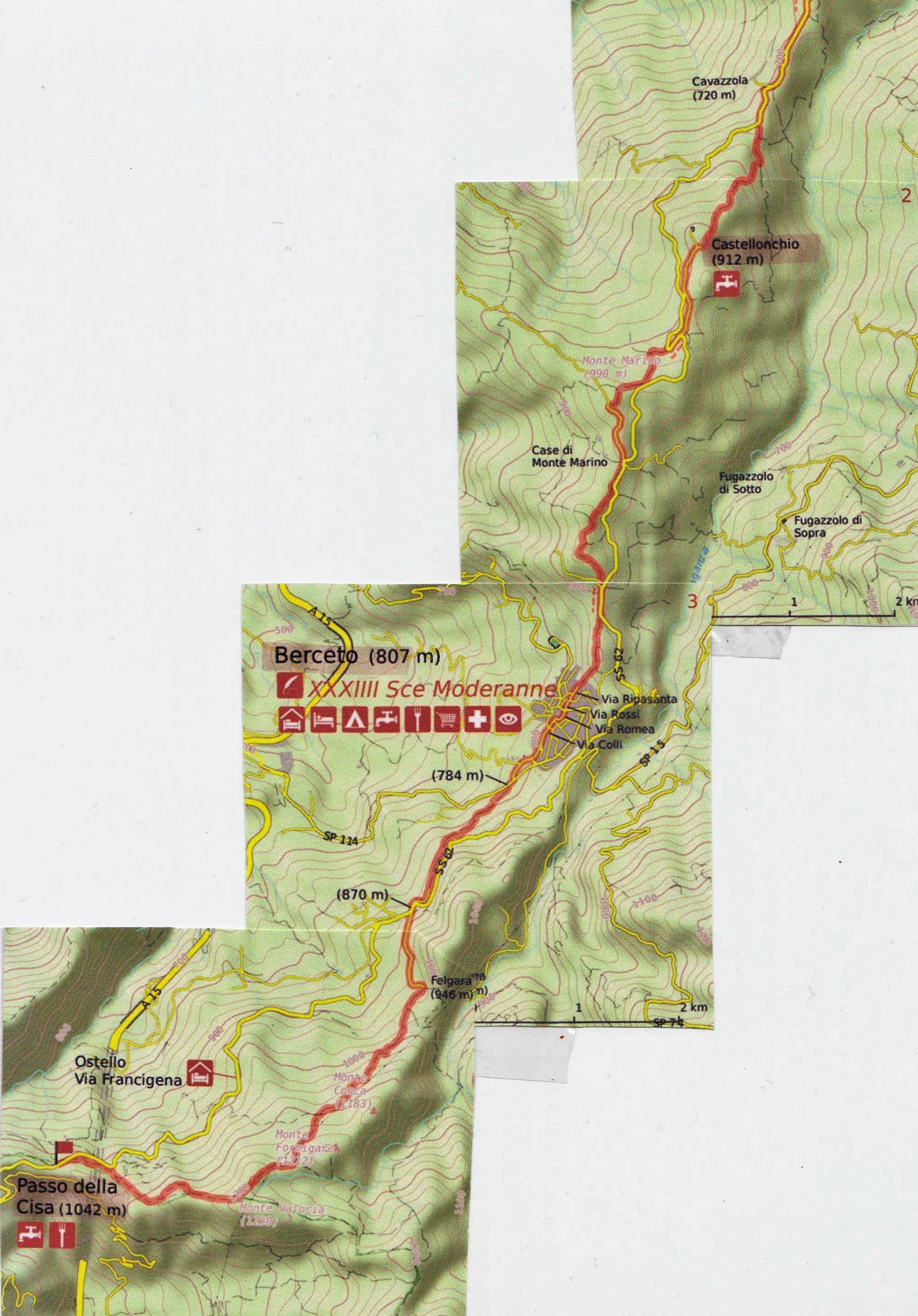 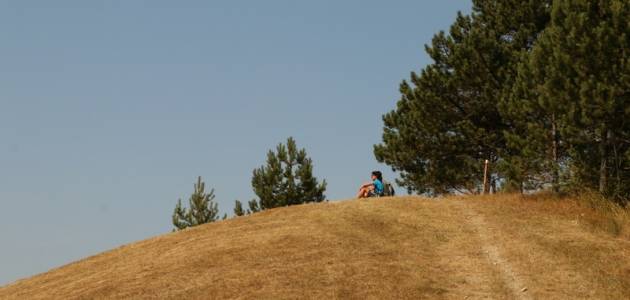 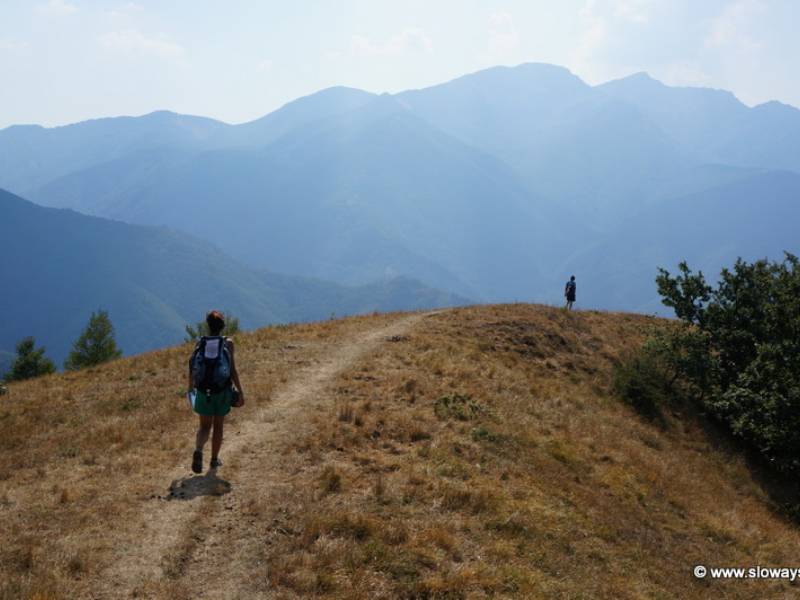 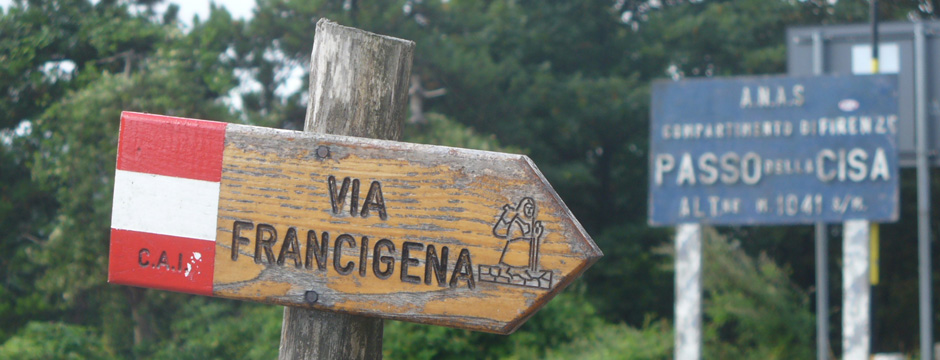 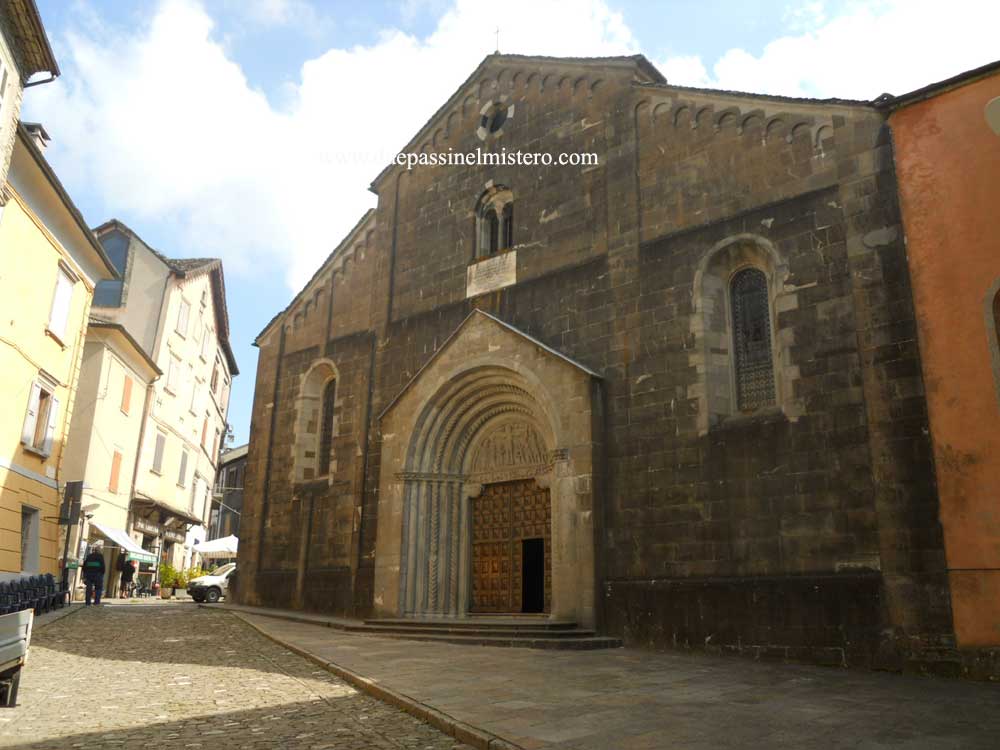 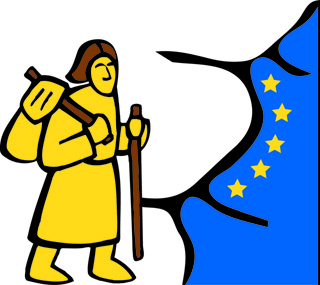 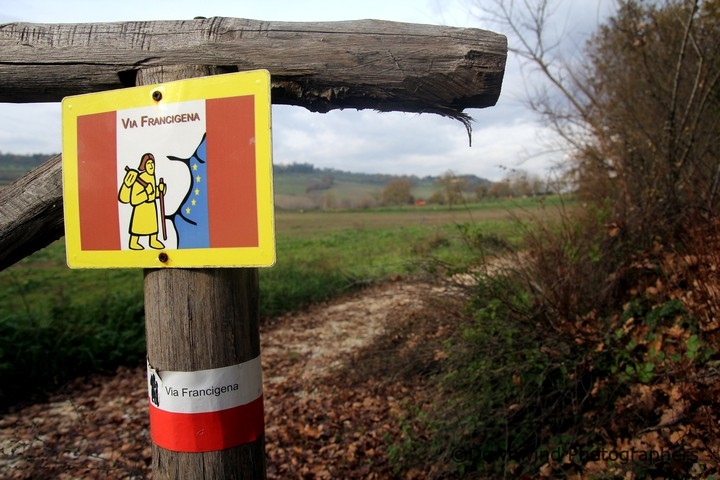 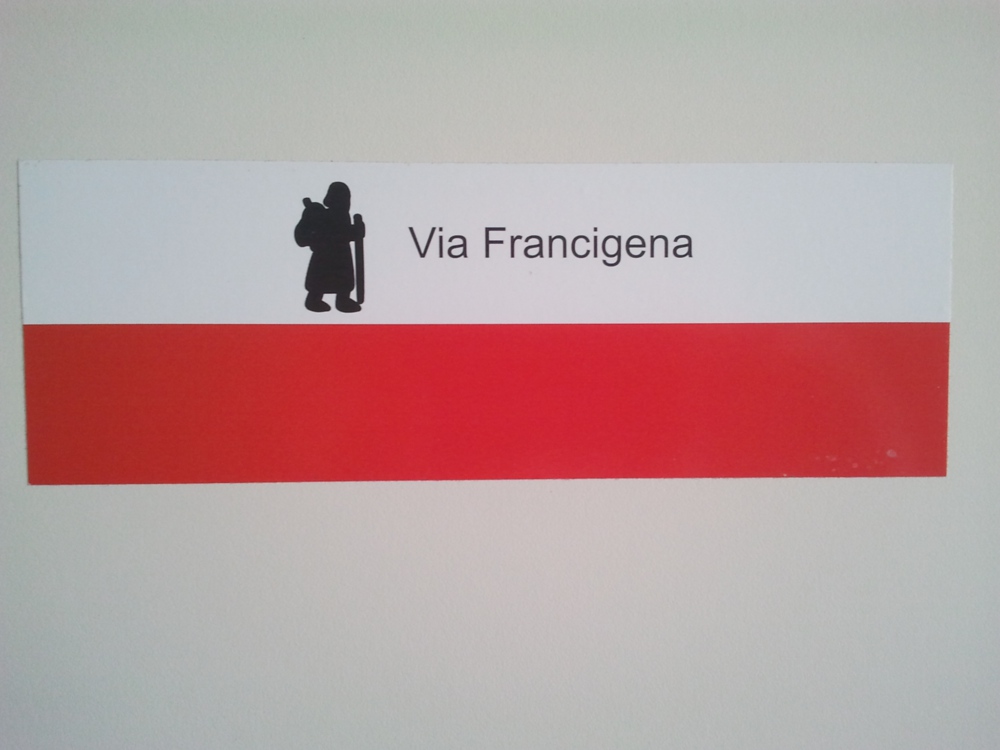 Cartina percorso Partenza dal Passo della Cisa per il rientro a Villasanta : ore 16.00     